		         NORDHEIM PIRATES  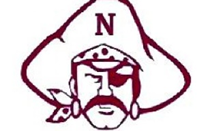                                                               2021 BASEBALL SCHEDULESuperintendent:  KevinWilson   Athletic Director:  Carlton Williams         Principal:  Lisa Karni                 Head Baseball Coach: Quantaa Jackson / Asst: Ray Villanueva                                   DAYdateopponentlocationtimetypectTUESMar. 9      Faith  AcademyAWAY             5:00 PMGameTUESTHURSMar. 23Mar. 25      Shiner St. Paul           RUNGEAWAYAWAY             5:00 PM             4:00 PMGameGameMON           THURSMar. 29Apr. 1      WOODSBOROBYEAWAY  BYE             4:00 PMBYEDistrictTUESApr. 6         KENEDYAWAY             5:00 PMDistrictFRIApr. 9         REFUGIO    AWAY             4:30 PMDistrictTUESApr. 13     PORT ARANSAS AWAY            4.:30 PMDistrictFRIApr.  16         BLOOMINGTONAWAY             4:30 PM DistrictTUESApr. 20         RUNGEAWAY              7:00 PMDistrictTUESApr. 27    THREE RIVERSAWAY              5:00 PMDistrictFRIApr. 30           PETTUSAWAY              7:00PMDistrict